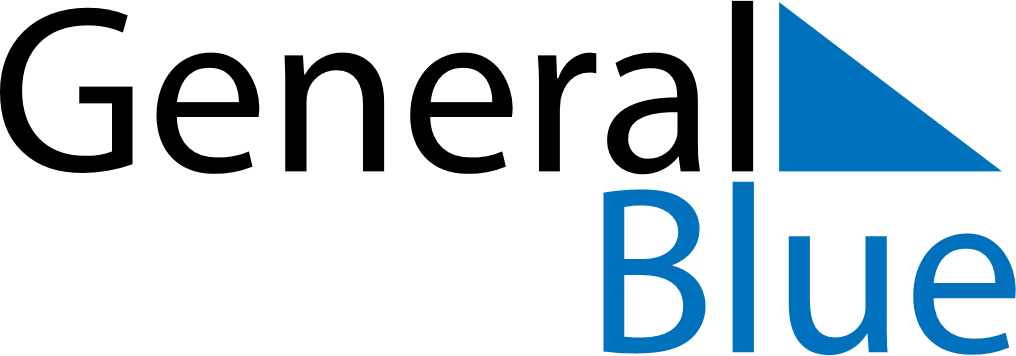 Meal PlannerDecember 30, 2018 - January 5, 2019Meal PlannerDecember 30, 2018 - January 5, 2019Meal PlannerDecember 30, 2018 - January 5, 2019Meal PlannerDecember 30, 2018 - January 5, 2019Meal PlannerDecember 30, 2018 - January 5, 2019Meal PlannerDecember 30, 2018 - January 5, 2019Meal PlannerDecember 30, 2018 - January 5, 2019Meal PlannerDecember 30, 2018 - January 5, 2019SundayDec 30MondayDec 31TuesdayJan 01WednesdayJan 02ThursdayJan 03FridayJan 04SaturdayJan 05BreakfastLunchDinner